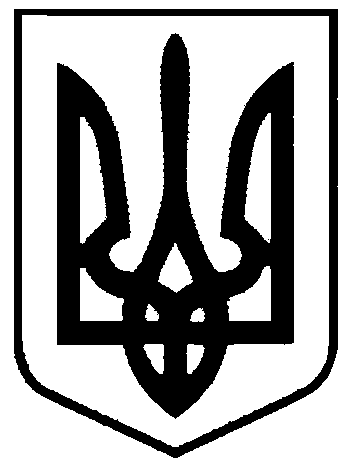 СВАТІВСЬКА МІСЬКА РАДАВИКОНАВЧИЙ КОМІТЕТРІШЕННЯВід «20» жовтня  2017 р.          	        м. Сватове                                                 №71  Про надання допомоги Паскаль В.С.на поховання Паскаль О.Вякий на день смерті ніде не працював  Розглянувши заяву Паскаль Віктора Сергійовича, який проживає по пров. Гончарівський, 54 м. Сватове, Луганської області, з проханням надати йому допомогу на поховання сина Паскаль Олександра Вікторовича, який помер 04 жовтня 2017 року  і на день смерті не була пенсіонером, не перебувала на обліку в центрі зайнятості та ніде не працювала, керуючись ст. 13 Закону України «Про поховання та похоронну справу», постановою Кабінету Міністрів України № 99 від 31.01.2007 року, Виконавчий комітет Сватівської міської радиВИРІШИВ:Надати Паскаль Віктору Сергійовичу  матеріальну допомогу на поховання сина Паскаль Олександра Вікторовича у розмірі 400 грн.Видатки здійснити за рахунок коштів передбачених бюджетом.Дане рішення направити: - керівнику фінансово-розрахункового відділу міської ради, Варибрус Н.О.Сватівський міський голова                                                 Є.В. Рибалко